TRESPASS NOTICEISSUED TO:Notice is hereby given to the above named individual in accordance with Massachusetts General Laws, Chapter 266, Section 120, as amended, that he or she is prohibited from entering or remaining in or upon the dwelling house, buildings, boats, or improved or enclosed land, wharf or pier of:PROPERTY OWNER (PERSON, BUSINESS, CORPORATION)PROPERTY LOCATED AT: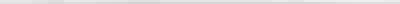 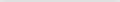 This order shall remain in effect from the date of issue until the date of expiration unless or until it is canceled or revoked, in writing, by the person who has a lawful control of said premises.SERVICE OF NOTICEYou may serve this notice by any of the following means:Contact the Sheriff’s Department Civil Division and request notice to be servedSend a certified letter to the violator and keep a copy of the signed receiptContact legal CounselOnce this notice is served, please ensure a copy of the completed trespass notice and signed receipt is provided to TPD for our files. You will then be contacted in (1) calendar year from receipt, by TPD, to verify if this notice is still in effect. NAME:DATE OF BIRTH:PHONE NUMBER:ADDRESS:CITY, STATE, ZIP CODE:CITY, STATE, ZIP CODE:CITY, STATE, ZIP CODE:BUSINESS OR LOCATION NAME (if applicable)ADDRESS:PRINTED NAME OF PERSON IN CONTROL PRINTED NAME OF PERSON IN CONTROL SIGNATURESIGNATUREDATE OF ISSUEDATE OF EXP.*DATE OF EXP.**Date of expiration cannot be more than one year from date of issue.